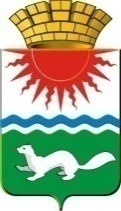 АДМИНИСТРАЦИЯ СОСЬВИНСКОГО ГОРОДСКОГО ОКРУГА ПОСТАНОВЛЕНИЕот  26.02.2018  № 122	п. г. т. СосьваОб открытии школьного автобусного маршрута № 1 МБОУ СОШ  № 1 р. п. Сосьва им. Героя РФ Романова В. В.                 В соответствии с Федеральными законами от 06.10.2003 № 131-ФЗ «Об общих принципах местного самоуправления в Российской Федерации», от 29.12.2012                  № 273-ФЗ «Об образовании в Российской Федерации»,  постановлением Правительства Российской Федерации от 17.12.2013 № 1177 «Об утверждении Правил организованной перевозки группы детей автобусами» и в целях создания условий безопасности перевозок детей школьными автобусами, руководствуясь статьями 27, 30, 45 Устава Сосьвинского городского округа, администрация Сосьвинского городского округа, ПОСТАНОВЛЯЕТ:1. Открыть школьный автобусный маршрут  № 1 МБОУ СОШ № 1                         р. п. Сосьва им. Героя РФ Романова В. В.  (школа ул. Толмачева, ул. Алексеева,                ул. Митина, ул. Калинина, ул. Виктора Романова, ул. Луначарского, ул. Толмачева (школа).2. Подвоз обучающихся МБОУ СОШ № 1 р. п. Сосьва им. Героя РФ Романова В. В.   осуществлять ежедневно, кроме выходных дней.3. Директору МБОУ СОШ № 1 р. п. Сосьва им. Героя РФ Романова В. В.    (Зайцева С. Ю.) обеспечить безопасный подвоз обучающихся МБОУ СОШ № 1                р. п. Сосьва им. Героя РФ Романова В. В. в соответствии с Правилами организованной перевозки группы детей автобусами, утвержденными постановлением Правительства Российской Федерации  от 17.12.2013 № 1177.4.   Настоящее   постановление   разместить на   официальном   сайте и опубликовать в газете «Серовский рабочий». 5. Контроль исполнения настоящего постановления возложить на заместителя главы администрации Сосьвинского городского округа по жилищно-коммунальному хозяйству, транспорту, связи и строительству А.В. Киселёва.Глава Сосьвинского городского округа                                                                                       Г. Н. Макаров